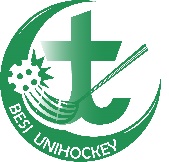 Quartalsprogramm – Die Waffenrüstung GottesQuartalsprogramm – Die Waffenrüstung GottesErstellt von: Quartalsprogramm – Die Waffenrüstung GottesQuartalsprogramm – Die Waffenrüstung GottesPlanungszeitraum:Anzahl / Alter TNTotal: ……	davon Girls: ……		Boys: ……Total: ……	davon Girls: ……		Boys: ……Total: ……	davon Girls: ……		Boys: ……Zusammensetzung des Teams (Gemeindebezug, soziale Schichten etc.)Ziel für die TNZiel für die TNGeistliches Konzept (GK)Geistliches Konzept (GK)Geistliches Konzept (GK)Geistliches Konzept (GK)Geistliches Konzept (GK)Trainingsinhalt (Bezug zum Unihockey)Trainingsinhalt (Bezug zum Unihockey)Trainingsinhalt (Bezug zum Unihockey)BesonderesDatumBibelstelleThema/Inhalt/evtl. HauptaussageThema/Inhalt/evtl. HauptaussageWerAktivitätAktivitätWerAbw Trainer, InfosEinstieg WaffenrüstungEph. 6,10-13„Gott gibt dir die richtige Ausrüstung, um im Leben als Christ zu bestehen!“ Ohne Waffenrüstung würde ein Krieger nie in den Kampf gehen.Vergleich mit der Ausrüstung eines Spielers oder Torhüters, welche wichtig ist, dass man überhaupt Unihockey spielen kann.„Gott gibt dir die richtige Ausrüstung, um im Leben als Christ zu bestehen!“ Ohne Waffenrüstung würde ein Krieger nie in den Kampf gehen.Vergleich mit der Ausrüstung eines Spielers oder Torhüters, welche wichtig ist, dass man überhaupt Unihockey spielen kann.Einlaufen: Stafettenlauf mit oder ohne Stock und Ballführung, jedoch nur in den Socken machen. Gemeinsam auswerten, wie es ihnen ergangen ist und warum es schwierig war, die Übung korrekt zu machen (Link Input).Einlaufen: Stafettenlauf mit oder ohne Stock und Ballführung, jedoch nur in den Socken machen. Gemeinsam auswerten, wie es ihnen ergangen ist und warum es schwierig war, die Übung korrekt zu machen (Link Input).GürtelEph. 6,14a„Der Gürtel ist die Wahrheit von Gott!“ Der Widersacher Gottes greift mit Lügen an, welche sich manchmal als Wahrheit anhören.Ein Team funktioniert nur, wenn man sich gegenseitig vertraut. Lügen können ein Team kaputt machen, stören, zu Fall bringen, als ob man die Hosen verliert und darüber stolpert ohne Gurt.„Der Gürtel ist die Wahrheit von Gott!“ Der Widersacher Gottes greift mit Lügen an, welche sich manchmal als Wahrheit anhören.Ein Team funktioniert nur, wenn man sich gegenseitig vertraut. Lügen können ein Team kaputt machen, stören, zu Fall bringen, als ob man die Hosen verliert und darüber stolpert ohne Gurt.Einlaufen: In 6er-Gruppen spielen die Kinder „Meiern“ (Spielregeln). Von der Längsseite rennt der Spieler in die Mitte, würfelt und ruft seine Zahl der Gruppe zu. Danach rennt der nächste zum Würfelbecher (wie eine Stafette).  Die Strafe bei einem Fehler oder Hinters Licht führen sind 2 Runden in der Halle. Einlaufen: In 6er-Gruppen spielen die Kinder „Meiern“ (Spielregeln). Von der Längsseite rennt der Spieler in die Mitte, würfelt und ruft seine Zahl der Gruppe zu. Danach rennt der nächste zum Würfelbecher (wie eine Stafette).  Die Strafe bei einem Fehler oder Hinters Licht führen sind 2 Runden in der Halle. PanzerEph. 6,14b„Der Panzer ist die Gerechtigkeit, welche Gott dir schenkt!“ Wir sind gerecht in Gottes Augen, doch Satan will uns, oft über Emotionen, unser Selbstwert und unser Willen brechen, indem er uns unsere Fehler vorhält.Du bist ein Teil eures Teams und wichtig. Dein Coach setzt dich ein, weil er sich dafür entscheidet und du für dein Team wertvoll bist.„Der Panzer ist die Gerechtigkeit, welche Gott dir schenkt!“ Wir sind gerecht in Gottes Augen, doch Satan will uns, oft über Emotionen, unser Selbstwert und unser Willen brechen, indem er uns unsere Fehler vorhält.Du bist ein Teil eures Teams und wichtig. Dein Coach setzt dich ein, weil er sich dafür entscheidet und du für dein Team wertvoll bist.Hauptteil: Im Spielteil muss nach dem Pully immer jeder vom Team den Ball berührt haben, bevor ein Tor zählt (Starke und Schwächere mischen).Reflektieren, wie es den Spielern ergangen ist. Wie haben sich die Spieler verhalten? Wie haben sie sich gefühlt (was haben z.B. Fehler ausgelöst)?Hauptteil: Im Spielteil muss nach dem Pully immer jeder vom Team den Ball berührt haben, bevor ein Tor zählt (Starke und Schwächere mischen).Reflektieren, wie es den Spielern ergangen ist. Wie haben sich die Spieler verhalten? Wie haben sie sich gefühlt (was haben z.B. Fehler ausgelöst)?Geistliches Konzept (GK)Geistliches Konzept (GK)Geistliches Konzept (GK)Geistliches Konzept (GK)Geistliches Konzept (GK)Trainingsinhalt (Bezug zum Unihockey)Trainingsinhalt (Bezug zum Unihockey)Trainingsinhalt (Bezug zum Unihockey)BesonderesDatumBibelstelleThema/Inhalt/evtl. HauptaussageThema/Inhalt/evtl. HauptaussageWerAktivitätAktivitätWerAbw. Leiter, Infos SchuheEph. 6,15„Die Schuhe sind die Bereitschaft, deinen Freunden von Jesus zu erzählen!“ Satan will uns demotivieren, uns träge und lahm werden lassen.Der Teamgeist ist wichtig, damit der Einzelne nicht aufgibt, motiviert Vollgas gibt, vom Team schwärmt und dadurch andern begeistert vom Unihockey erzählt.„Die Schuhe sind die Bereitschaft, deinen Freunden von Jesus zu erzählen!“ Satan will uns demotivieren, uns träge und lahm werden lassen.Der Teamgeist ist wichtig, damit der Einzelne nicht aufgibt, motiviert Vollgas gibt, vom Team schwärmt und dadurch andern begeistert vom Unihockey erzählt.Hauptteil: Zwei Teams mit je einem Coach spielen gegeneinander. Der eine Coach pusht sein Team (dranbleiben am Ball), der andere gar nicht.Reflektieren, was mit den Teams passiert und die beiden Teams vergleichen von der Leistung her (nicht vom Resultat). Warum geben die einen mehr Einsatz wie die andern (Link Input)?Hauptteil: Zwei Teams mit je einem Coach spielen gegeneinander. Der eine Coach pusht sein Team (dranbleiben am Ball), der andere gar nicht.Reflektieren, was mit den Teams passiert und die beiden Teams vergleichen von der Leistung her (nicht vom Resultat). Warum geben die einen mehr Einsatz wie die andern (Link Input)?SchildEph. 6,16„Der Schild ist dein Vertrauen auf Gott!“ Satan greift uns an, indem er uns provoziert, versucht und Rückschläge zufügt.Es kann vorkommen, dass der Gegner unfair spielt. Die Herausforderung ist, sich nicht provozieren zu lassen und weiter faire zu spielen. „Der Schild ist dein Vertrauen auf Gott!“ Satan greift uns an, indem er uns provoziert, versucht und Rückschläge zufügt.Es kann vorkommen, dass der Gegner unfair spielt. Die Herausforderung ist, sich nicht provozieren zu lassen und weiter faire zu spielen. Hauptteil: Trainingsspiel in der auch die Trainer/-innen mitmachen. Diese spielen immer wieder unfaire und provozieren die Spieler/-innen ebenfalls unfaire zu spielen.Auswerten, wie die Spielenden die Leitenden erlebt haben und wie sie reagiert haben (Link Input).Hauptteil: Trainingsspiel in der auch die Trainer/-innen mitmachen. Diese spielen immer wieder unfaire und provozieren die Spieler/-innen ebenfalls unfaire zu spielen.Auswerten, wie die Spielenden die Leitenden erlebt haben und wie sie reagiert haben (Link Input).HelmEph. 6,17a„Der Helm ist die Gewissheit, dass Jesus für dich gestorben ist!“ Satan will in uns Zweifel wecken an dieser Tatsache.Im Spiel will uns das Gegenteam einschüchtern durch ihren Teamschrei. Doch wir stehen als Team zusammen und stärken einander und kämpfen gemeinsam um den Sieg.„Der Helm ist die Gewissheit, dass Jesus für dich gestorben ist!“ Satan will in uns Zweifel wecken an dieser Tatsache.Im Spiel will uns das Gegenteam einschüchtern durch ihren Teamschrei. Doch wir stehen als Team zusammen und stärken einander und kämpfen gemeinsam um den Sieg.Hauptteil: Bekannte Pass- oder Spielzug-Übung (welche gut klappen) spielen lassen. Spezielle Übungserschwerung einbauen, indem Spieler oder Trainer die Abläufe stören, ohne den Ball zu berühren.Aufzeigen, dass die Übung bei Störungen und Ablenkung nur gelingt, wenn man sich fokussiert (Link Input).Hauptteil: Bekannte Pass- oder Spielzug-Übung (welche gut klappen) spielen lassen. Spezielle Übungserschwerung einbauen, indem Spieler oder Trainer die Abläufe stören, ohne den Ball zu berühren.Aufzeigen, dass die Übung bei Störungen und Ablenkung nur gelingt, wenn man sich fokussiert (Link Input).SchwertEph. 6,17b„Die Bibel ist dein Schwert!“ Das Lesen der Bibel ist wichtig, um sich richtig auf das Leben vorzubereiten.Regelmässiges Training ist wichtig für die Technik, Kondition oder die Koordination im Unihockey und die Grundlage, ein Spiel zu gewinnen. „Die Bibel ist dein Schwert!“ Das Lesen der Bibel ist wichtig, um sich richtig auf das Leben vorzubereiten.Regelmässiges Training ist wichtig für die Technik, Kondition oder die Koordination im Unihockey und die Grundlage, ein Spiel zu gewinnen. Schwerpunkt für ein Training: Kondition, Koordination oder auch Stocktechnik. Mit den Spieler/-innen (z.B. am Schluss) reflektieren, warum solche Trainingseinheiten wichtig sind fürs Unihockeyspielen (Link Input).Schwerpunkt für ein Training: Kondition, Koordination oder auch Stocktechnik. Mit den Spieler/-innen (z.B. am Schluss) reflektieren, warum solche Trainingseinheiten wichtig sind fürs Unihockeyspielen (Link Input).